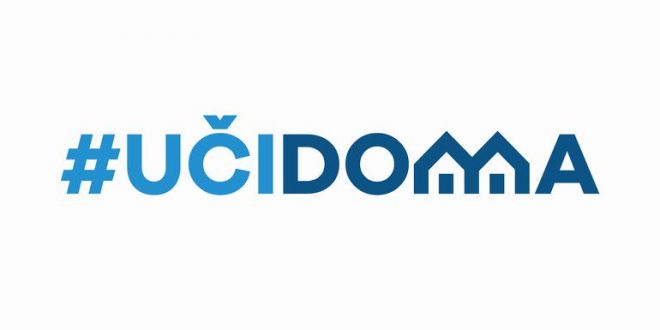 SEDMIČNI PLAN RADA PO PREDMETIMA OD 04.05. – 08.05.RAZRED I PREDMET: __VI razred / Engleski jezik____    NASTAVNIK/CI: ___________Snežana Živanović____________RAZRED I PREDMET: __VI razred / Engleski jezik____    NASTAVNIK/CI: ___________Snežana Živanović____________RAZRED I PREDMET: __VI razred / Engleski jezik____    NASTAVNIK/CI: ___________Snežana Živanović____________RAZRED I PREDMET: __VI razred / Engleski jezik____    NASTAVNIK/CI: ___________Snežana Živanović____________RAZRED I PREDMET: __VI razred / Engleski jezik____    NASTAVNIK/CI: ___________Snežana Živanović____________DANISHODIAKTIVNOSTISADRŽAJ/POJMOVINAČIN KOMUNIKACIJESRIJEDA06.05.2020.-pronađe tražene podatke iz tekstatraži i daje informacije-uoči glavnu misao / suštinu teksta-dopunjava kratke tekstove-prateći uobičajene faze u procesu pisanja, dođe do završne verzije teksta-gledaju video:https://www.youtube.com/watch?v=wmVS_IgqYdI&feature=youtu.beSlušaju dijalog, zatim odgovore na pitanja; udžbenik, str.50, 51.Vježbanja: 1, 2, 4, 5, 6.Radna sveska, str.44,45.Domaći zadatakLesson 5c – Prepositions of movement ViberGoogle classroomPETAK08.05.2020.-gledaju video:https://www.youtube.com/watch?v=-LbHZ5ZrqKUUdžbenik, str. 53. Vježbanje 1. I 2.Udžbenik, str. 54. Vježbanja 1,2,3,4.Udžbenik, str. 55. Vježbanja 5.Domaći zadatak Lesson 6a – Space 